Zákazník:Domov po seniory Bažatnice, příspěvková organizace, tř.Bří Čadků 1, HodonínDomov po seniory Bažatnice, příspěvková organizace, tř.Bří Čadků 1, HodonínDomov po seniory Bažatnice, příspěvková organizace, tř.Bří Čadků 1, HodonínDomov po seniory Bažatnice, příspěvková organizace, tř.Bří Čadků 1, HodonínDomov po seniory Bažatnice, příspěvková organizace, tř.Bří Čadků 1, HodonínDomov po seniory Bažatnice, příspěvková organizace, tř.Bří Čadků 1, HodonínDomov po seniory Bažatnice, příspěvková organizace, tř.Bří Čadků 1, HodonínDomov po seniory Bažatnice, příspěvková organizace, tř.Bří Čadků 1, HodonínDomov po seniory Bažatnice, příspěvková organizace, tř.Bří Čadků 1, HodonínDomov po seniory Bažatnice, příspěvková organizace, tř.Bří Čadků 1, HodonínDomov po seniory Bažatnice, příspěvková organizace, tř.Bří Čadků 1, HodonínI. Část: NábytekI. Část: NábytekProvedení:Kronospan - Buk rustikal 1796 PRKronospan - Buk rustikal 1796 PRKronospan - Buk rustikal 1796 PRObj.č.NázevNázevMnožstvíMnožstvíCena/ksCenaDPHCena s DPH0Skříň šatní dvoudveřová 100x55x185cmSkříň šatní dvoudveřová 100x55x185cm10ks   2 945 Kč        29 450 Kč 21%          35 635 Kč 0Skříň jednodveřová 45x55x185cmSkříň jednodveřová 45x55x185cm10ks   2 235 Kč        22 350 Kč 21%          27 044 Kč 0Komoda dvoudveřová 90x40x85cmKomoda dvoudveřová 90x40x85cm10ks   1 360 Kč        13 600 Kč 21%          16 456 Kč 0Zásuvková komoda 45x40x85cmZásuvková komoda 45x40x85cm10ks   1 895 Kč        18 950 Kč 21%          22 930 Kč 0Police na stěnu 90x20x20cmPolice na stěnu 90x20x20cm20ks      379 Kč          7 580 Kč 21%            9 172 Kč 0Stůl jídelní 75x75x75cmStůl jídelní 75x75x75cm10ks   1 480 Kč        14 800 Kč 21%          17 908 Kč 0Botník do předsíně 70x35x85cmBotník do předsíně 70x35x85cm10ks      845 Kč          8 450 Kč 21%          10 225 Kč 0Kryt na stoupačky do předsíně 61x27x265cmKryt na stoupačky do předsíně 61x27x265cm10ks   1 330 Kč        13 300 Kč 21%          16 093 Kč Cena                128 480 Kč                 128 480 Kč Montáž14 860 Kč14 860 Kč21%    17 981 Kč Doprava2 400 Kč2 400 Kč21%      2 904 Kč Cena bez DPHCena bez DPH                    145 740 Kč                     145 740 Kč                     145 740 Kč                     145 740 Kč Celková cenaCelková cena                       176 345 Kč                        176 345 Kč                        176 345 Kč                        176 345 Kč s DPHs DPHDatum výtisku:23.6.2017S pozdravem Pavel CoufalS pozdravem Pavel CoufalS pozdravem Pavel Coufal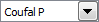 Datum vystavení:23.6.2017Záruka:24 měsíců